        POZVÁNKA      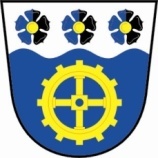 Na 4. veřejné zasedání obecního zastupitelstva,které se bude konat v neděli  dne 28.7.2013 od   19 -ti hodinPROGRAM:Projednání a schválení dodatku č.4 smlouvy o spolupráci obcí (mateřské školy) ---- Statutární město K.VaryRozpočtová opatřenírůznéV Tepličce dne   18.7.2013Hana Bartošová, starostkaVyvěšeno dne 18.7.2013                                                             Sejmuto dne  28.7.2013